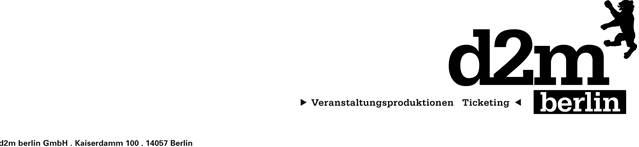 MATZE KNOP„Willkommen in Matzeknopien“ 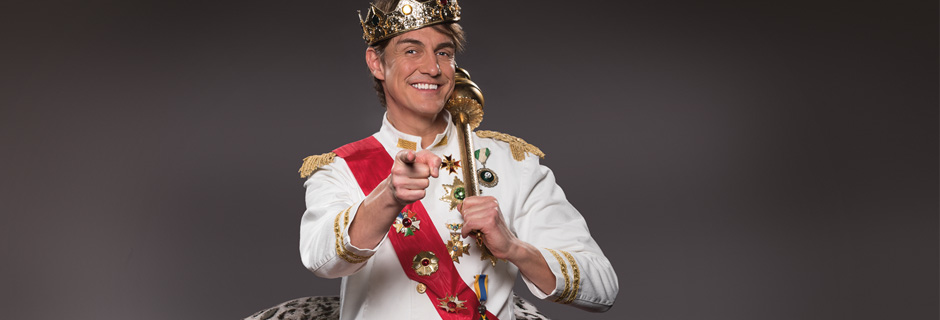 Durch unser Volk zieht sich ein Jammertal: Auf der einen Seite Energievampire, auf der andern Zeiträuber. Volkssport: Sorgen, stöhnen und klagen. 

Doch ein kleiner Flecken Erde wehrt sich erfolgreich gegen Schwarzmalerei, sinnloses Gequatsche und hole Phrasen. Die Comedy-Insel MATZEKNOPien. Frei nach dem Motto: Schütteln vor lachen statt klotzen und motzen macht’s Matze Knop jetzt selbst und lädt ein zur Humor-Revolution wider schlechte Laune, Unkerei und Tristesse. Leichtigkeit, Lust und Lebensfreude heißt von nun an die Devise. Denn nur die wenigsten unserer Horrorvisionen treffen tatsächlichen ein. Also besser aus den Steinen, die dir im Weg liegen, etwas Schönes bauen: Dein Schloss. Deinen Thron. Dein Land! Damit du nicht den ganzen Spaß verpasst, während Du Dich noch an die Regeln hältst. 

Komm mit auf die zweistündige Reise, wenn es heißt: Willkommen in MATZEKNOPien, dem Land, in dem scharfe Pointen als Vorspeise, Hauptgericht und Dessert volley serviert werden. Die Reiseleitung übernimmt King Knop höchstpersönlich und attackiert rotzfrech und vollmundig Deine Lachmuskeln. Interaktive Standup Comedy trifft auf erstklassige Parodie. 

Knop philosophiert noch über Anarchie, wenn Außenminister Kult-Kloppo reingrätscht, während Lodda als Frauenbeauftrager seinen Amtseid schwört. Kult-Hummels verteidigt die Lach- und Sachgesellschaft, als sei es der Strafraum der Nationalelf, während Kult-Ronaldo per Fallrückzieher treffsicher Witze einlocht. Mailand, Madrid? Hauptsache MATZEKNOPien!Kontakt Berlin, Brandenburg, Mecklenburg-Vorpommern, westdeutsche Städte: Thomas Kirch /  tk@d2mberlin.de  / 030 – 755 492 551 Kontakt Sachsen, Sachsen-Anhalt, Thüringen: Katja Stondzik  / ks@d2mberlin.de  / 0341 - 44 25 84 25